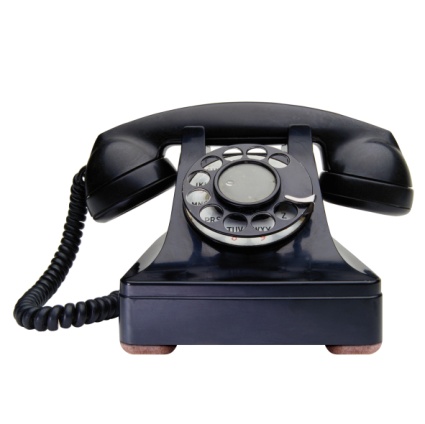 Provisional AGENDA for CLASSIS UNITED REFORMED CHURCHES IN  SPECIAL Thirty-Sixth Session – June 19, 2014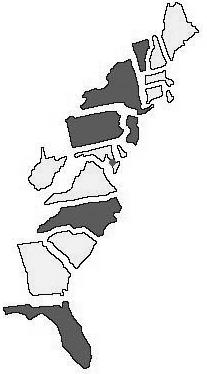  7:30 pmINSTRUCTIONS TO ATTEND THIS MEETING BY CONFERENCE CALLWe will be using Free Conference Call. Please plan to dial in and access the system a few minutes early to account for technical difficulties and ensure that we are all on the line by 7:30 pm.Each delegate should dial (267) 507-0400.When prompted, enter access code: #493252, followed by # sign.We find that call quality improves if all callers set their phones to “mute,” unmuting themselves only when they want to participate in conversation and vote.01.  Opening devotions:  [By member of convening consistory serving as chairman Pro 	Tempore.]02.  Verbal roll call of delegates:	Cape Coral, FL:		Rev. Wetmore		Elder Wayne Morosco	 	Carbondale, PA:		Rev. Boekestein		-		New Hampton, NY:		Rev. Hossink			Elder Frank Dystra	New Haven, VT:		Elder Gerard Sabourin	Elder Ben Dykema			New Holland, PA:		Rev. Arrick			Rev. Lee	New York, NY:		Rev. Perez			Elder Danny BernardNewton, NJ:			Rev. Verhoef			Elder Peter Berlin			Pantego, NC:		Rev. Tuininga		Elder Al Pinkham		Pompton Plains, NJ:	Rev. Rossi			Elder Brian Okken		Wayne, NJ:			Rev. Klompien		Elder Stephen Adamus		West Sayville, NY:		Rev. Eenigenburg		Elder Rich Kearney	03.  Verbal Affirmation of the Form of Subscription by any first time delegates.04.  Classis is declared constituted – officers of the day are:		Chairman:		Rev. David Klompien		Vice Chairman:	Rev. Stephen Wetmore		Clerk:			Rev. Andrew Eenigenburg05.  Reports2014-2015 Funding Request from PPRBC for Classical Consideration……3-4Proposed SRF Budget……………………………………………………………5-606.  Reading of the Concept Minutes.07.  Closing devotions and adjournment.Respectfully submitted,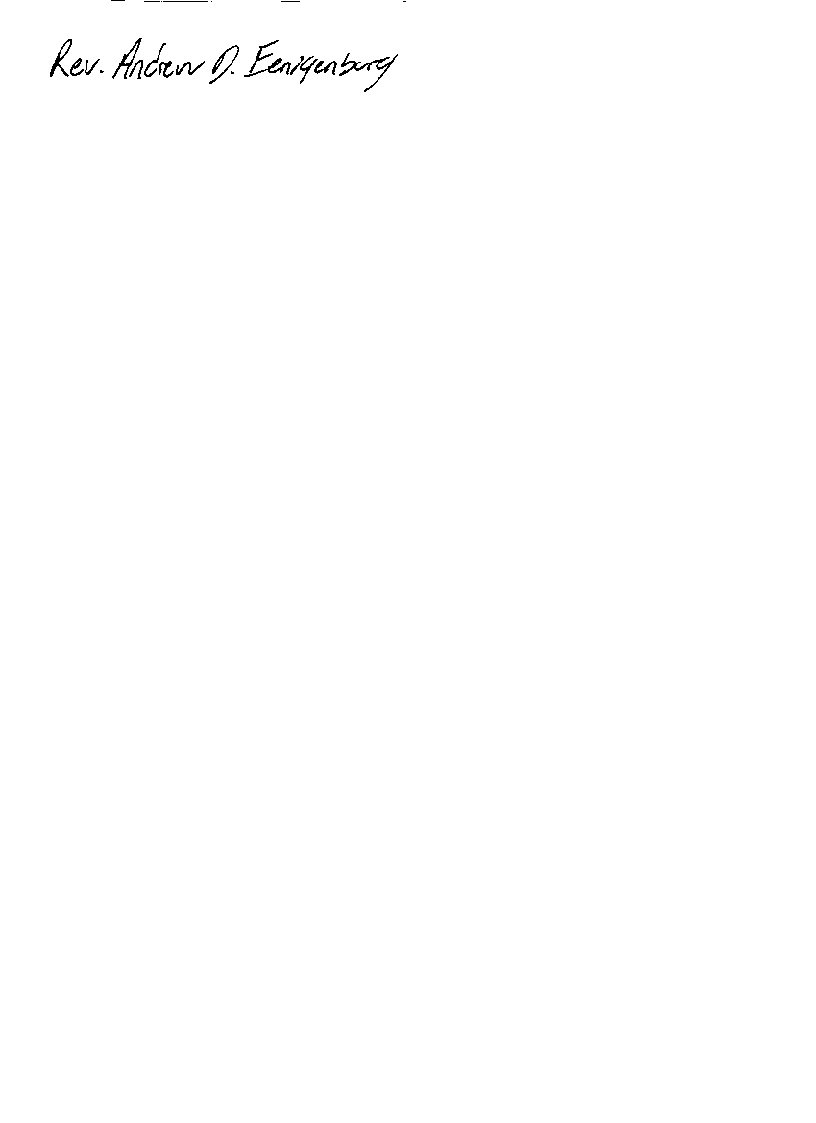 Rev. Andrew D. EenigenburgStated ClerkClassis Eastern USA
clerk_eastern_usa_classis@wsrbc.org
631-589-928131 Rollstone Ave.West Sayville, NY 11796Recommendation of Pompton Plains Reformed Bible Church (“PPRBC”)For Support from Classical Church Planting FundFor Somerset Reformed Fellowship (“SRF”) Church Plant, Princess Anne, MDMay 20, 2014The committee recommends funding for 2014 – 2015 work on SRF, MD church plant in the amount of $126,882. The funds would be disbursed to Pompton Plains Reformed Bible Church URC, the overseeing and sponsoring church.  They would place the funds in a designated account for SRF, Princess Anne, MD, separate from their own funds. These funds will be for support of the 20 months of operations from May 1, 2014 – December 31, 2015.The church planting committee has established guidelines for Barnabas disbursements, attached here in Appendix A.  In the first full year of operation, Barnabas fund will ordinarily provide 80% of the outstanding need, determined by subtracting core group support from total operating budget.  It is understood that the remaining 20% of outstanding need will be provided by other streams of support (churches and individuals inside and outside of Classis).The 2015 budget for SRF is $115,495, and core group giving is expected to total $35,000 (approximately $9,625/month).  This leaves an outstanding need of $80,495, which suggests support of $64,396 from the Classical Planting fund.  (Budget may be found in Appendix B).SRF’s budget for the last eight months of 2014 is $76,406.  Core group giving of $20,000 leaves a shortfall of approximately $56,406 for 2014.  In lieu of applying the formula for this startup period, we request $56,406 for meeting 2014 budgetary needs still outstanding.In addition, Reverend Sernas’ moving expenses were not part of the budget.  The total moving expenses are $11,891.  Both SRF (1) and PPRBC (2) have taken special collections towards these expenses totaling $5,000.  PPRBC has also appealed to the other churches in classis east for donations.  Donations to date are $1,311.  The total unpaid moving expenses total $5,580.  We request an additional amount of $5,500 for meeting the moving expenses of Reverend Sernas.The total request for the 20 months of operation in 2014 – 2015 would therefore be $120,802. The total request for the unpaid moving expenses would be $5,500.  The first disbursement of approximately $38,204 plus the additional $5,500 in moving expenses (totaling $43,704) is requested as soon as feasibly possible for assistance meeting the immediate needs through August 2014.  The remaining $18,202 is requested to be disbursed on September 1, 2014 to meet the budgetary needs for the remainder of 2014.Appendix A
Guidelines for Funding Plants from Barnabas FundApproved in CommitteeJuly 9, 20131. How to Fund a Church Planta. Outstanding Need = (Budget - core group offerings)b. 4 year plan BARNABAS FUNDAGE (how we calculated)i. year 1 Barnabas to pay = 80% * Outstanding Needii. year 2 Barnabas to pay = 60% * Outstanding Neediii. year 3 Barnabas to pay = 40% * Outstanding Neediv. year 4 Barnabas to pay = 20% * Outstanding Needc. show a need for 4 yearsi. One-third classis eastii. One-third coreiii. One-third external2. Below is a highly simplified example, assuming low-end linear growth in core group giving and an unchanging annual budget of $100,000:2014201520162017TotalCore Group$30,000$40,000$50,000$60,000$180,000Classical Fund$56,000$36,000$20,000$8,000$120,000Outside Funding$14,000$24,000$30,000$32,000$100,000Total Budget$100,000$100,000$100,000$100,000$400,000Somerset Reformed FellowshipSomerset Reformed FellowshipProposed Annual BudgetProposed Annual Budget 2014 2015Salary, Housing, & BenefitsSalary, Housing, & BenefitsPastor's Salary1 $    49,000  $    49,886 Pastor's Housing Allowance2       18,000        18,000 Pastor's Insurance3         9,600          9,600 Pastor's Pension4         8,000          8,000 Pastor's Travel Allowance         3,000          3,000 Pastor's Phone         1,000          1,000 Subtotal        88,600        89,486 Administration and Building Support:Administration and Building Support:Office Supplies and Copier Ser.         2,000          2,000 Rent and Maintenance5         9,600          9,600 Utilities         1,500          1,500 Subtotal        13,100        13,100 Church ExpensesChurch ExpensesLessons / Class Materials            255             255 Bulletins / Music / Literature            475             475 Church Supplies/Communion            675             675 Hospitality/Fellowship Supplies         1,500          1,500 Subtotal          2,905          2,905 Evangelism and Outreach Support:Evangelism and Outreach Support:Mailings / Newspaper Ads         1,000          1,000 Reformation Sunday            300             300 Christmas Eve Service            300             300 Musician / Special Music6         7,904          7,904 Honorariums7            500             500 Subtotal        10,004        10,004 Total BudgetTotal Budget $  114,609  $  115,495 Per Month  $      9,551  $      9,625 Pro-Rated Budget (8 mos)Pro-Rated Budget (8 mos) $    76,406 Classis Funding Formula:Classis Funding Formula:Core ContributionsCore Contributions $    20,000  $    35,000 Barnabas FundingBarnabas Funding       56,406        64,396 Overseeing Church/Outside FundingOverseeing Church/Outside Funding              -          16,099 Total $    76,406  $  115,495 Additional:Additional:Pastor Rueben Moving ExpensesPastor Rueben Moving Expenses $    11,891 Less:SRF Special Collection         1,100 PPRBC Special Collection #1         2,700 PPRBC Special Collection #2         1,200 (Estimate)(Estimate)Classis Churches Collections         1,311 (Two church's donations - may be more)(Two church's donations - may be more)(Two church's donations - may be more)(Two church's donations - may be more)(Two church's donations - may be more)Remaining Moving ExpensesRemaining Moving Expenses         5,580 (Max additional Unpaid Expense)(Max additional Unpaid Expense)(Max additional Unpaid Expense)(Max additional Unpaid Expense)Proposal:Proposal:Similar to Cincinnati - 2014 is an 8 month budget and 2015 begins the Classical Formula.Similar to Cincinnati - 2014 is an 8 month budget and 2015 begins the Classical Formula.Similar to Cincinnati - 2014 is an 8 month budget and 2015 begins the Classical Formula.Similar to Cincinnati - 2014 is an 8 month budget and 2015 begins the Classical Formula.Similar to Cincinnati - 2014 is an 8 month budget and 2015 begins the Classical Formula.Similar to Cincinnati - 2014 is an 8 month budget and 2015 begins the Classical Formula.Similar to Cincinnati - 2014 is an 8 month budget and 2015 begins the Classical Formula.Similar to Cincinnati - 2014 is an 8 month budget and 2015 begins the Classical Formula.Barnabas to fund the difference since 2014 is not a full year. (Barnabas funding of $56,406)Barnabas to fund the difference since 2014 is not a full year. (Barnabas funding of $56,406)Barnabas to fund the difference since 2014 is not a full year. (Barnabas funding of $56,406)Barnabas to fund the difference since 2014 is not a full year. (Barnabas funding of $56,406)Barnabas to fund the difference since 2014 is not a full year. (Barnabas funding of $56,406)Barnabas to fund the difference since 2014 is not a full year. (Barnabas funding of $56,406)Barnabas to fund the difference since 2014 is not a full year. (Barnabas funding of $56,406)Barnabas to fund the difference since 2014 is not a full year. (Barnabas funding of $56,406)Request Barnabas to fund the unpaid portion of Pastor Reuben's moving expenses (SRF, PPRBC, andRequest Barnabas to fund the unpaid portion of Pastor Reuben's moving expenses (SRF, PPRBC, andRequest Barnabas to fund the unpaid portion of Pastor Reuben's moving expenses (SRF, PPRBC, andRequest Barnabas to fund the unpaid portion of Pastor Reuben's moving expenses (SRF, PPRBC, andRequest Barnabas to fund the unpaid portion of Pastor Reuben's moving expenses (SRF, PPRBC, andRequest Barnabas to fund the unpaid portion of Pastor Reuben's moving expenses (SRF, PPRBC, andRequest Barnabas to fund the unpaid portion of Pastor Reuben's moving expenses (SRF, PPRBC, andRequest Barnabas to fund the unpaid portion of Pastor Reuben's moving expenses (SRF, PPRBC, andRequest Barnabas to fund the unpaid portion of Pastor Reuben's moving expenses (SRF, PPRBC, andother churches within Classis have contributed special collections toward the moving expenses).other churches within Classis have contributed special collections toward the moving expenses).other churches within Classis have contributed special collections toward the moving expenses).other churches within Classis have contributed special collections toward the moving expenses).other churches within Classis have contributed special collections toward the moving expenses).other churches within Classis have contributed special collections toward the moving expenses).other churches within Classis have contributed special collections toward the moving expenses).other churches within Classis have contributed special collections toward the moving expenses).The addiitonal amount would be approximately $6,000 - may/probably less depending on Classis churchesThe addiitonal amount would be approximately $6,000 - may/probably less depending on Classis churchesThe addiitonal amount would be approximately $6,000 - may/probably less depending on Classis churchesThe addiitonal amount would be approximately $6,000 - may/probably less depending on Classis churchesThe addiitonal amount would be approximately $6,000 - may/probably less depending on Classis churchesThe addiitonal amount would be approximately $6,000 - may/probably less depending on Classis churchesThe addiitonal amount would be approximately $6,000 - may/probably less depending on Classis churchesThe addiitonal amount would be approximately $6,000 - may/probably less depending on Classis churchesThe addiitonal amount would be approximately $6,000 - may/probably less depending on Classis churchesdonations.  donations.  Total Barnabas funding for 2014 would be approximately $62,486.Total Barnabas funding for 2014 would be approximately $62,486.Total Barnabas funding for 2014 would be approximately $62,486.Total Barnabas funding for 2014 would be approximately $62,486.Total Barnabas funding for 2014 would be approximately $62,486.Total Barnabas funding for 2014 would be approximately $62,486.Total Banabas funding for 2015 would be approximatley $64,396.Total Banabas funding for 2015 would be approximatley $64,396.Total Banabas funding for 2015 would be approximatley $64,396.Total Banabas funding for 2015 would be approximatley $64,396.Total Banabas funding for 2015 would be approximatley $64,396.Total Banabas funding for 2015 would be approximatley $64,396.Asking for immediate funding of $45,000 from Barnabas - $9,551 times 4 months plus excess moving costs.Asking for immediate funding of $45,000 from Barnabas - $9,551 times 4 months plus excess moving costs.Asking for immediate funding of $45,000 from Barnabas - $9,551 times 4 months plus excess moving costs.Asking for immediate funding of $45,000 from Barnabas - $9,551 times 4 months plus excess moving costs.Asking for immediate funding of $45,000 from Barnabas - $9,551 times 4 months plus excess moving costs.Asking for immediate funding of $45,000 from Barnabas - $9,551 times 4 months plus excess moving costs.Asking for immediate funding of $45,000 from Barnabas - $9,551 times 4 months plus excess moving costs.Asking for immediate funding of $45,000 from Barnabas - $9,551 times 4 months plus excess moving costs.Asking for immediate funding of $45,000 from Barnabas - $9,551 times 4 months plus excess moving costs.The remaining $17,486 to be requested around September 1st.The remaining $17,486 to be requested around September 1st.The remaining $17,486 to be requested around September 1st.The remaining $17,486 to be requested around September 1st.The remaining $17,486 to be requested around September 1st.The remaining $17,486 to be requested around September 1st.